Community College of Allegheny County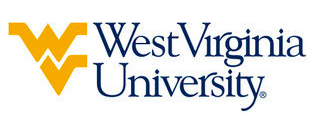 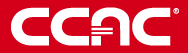 & West Virginia UniversityAssociate of Science in Chemistry leading to Bachelor of Arts in Chemistry (WVU- BA) Suggested Plan of StudyTo be admitted to the Chemistry program at West Virginia University, student must obtain C or better in CHEM 115/116 (CHM 151/152).Students transferring to West Virginia University with an Associate of Arts or Associate of Science degree will have satisfied the General Education Foundation requirements at WVU.Students completing degrees in WVU’s Eberly College of Arts and Sciences are encouraged to work with their advisors to integrate completion of an academic minor or minors into their programs of study, to the degree allowed within elective hours. WVU offers over 100 minors that complement major fields of study, build on students’ unique interests, expand perspectives, and broaden skills. See http://catalog.wvu.edu/undergraduate/minors/#minorsofferedtext for a list of available minors. Allegheny County students may begin completion of certain minors at CCAC by utilizing ELECTIVE hours to take courses equivalent to the minor’s introductory requirements at WVU.Students who have questions regarding this articulation agreement or the transferability of coursework may contact the WVU Office of the University Registrar. All other questions should be directed to the WVU Office of Admissions.      The above transfer articulation of credit between West Virginia University and Community College of Allegheny County, is approved by the Dean, or the Dean’s designee, and effective the date of the signature.  ____________________________________      	     ____________________________________          	_______________	       Print Name	 		           Signature		  	        DateValerie Lastinger Ph.D. Associate Dean for Academics of WVU’s Eberly College of Arts and ScienceCommunity College of Allegheny CountyHoursWVU EquivalentsHoursYear One, 1st SemesterYear One, 1st SemesterYear One, 1st SemesterYear One, 1st SemesterCHM 1514CHEM 115 + 115L4CIT 1114CS 1TC4ENG 1013ENGL 1013SPH 1013CSAD 2703Humanities Elective3Humanities Elective3TOTAL1717Year One, 2nd SemesterYear One, 2nd SemesterYear One, 2nd SemesterYear One, 2nd SemesterCHM 1524CHEM 116 + CHEM 116L4ENG 1023ENGL 1023MAT 2014MATH 1554PHY 2214PHYS 1114TOTAL1515Year Two, 1st SemesterYear Two, 1st SemesterYear Two, 1st SemesterYear Two, 1st SemesterCHM 2014CHEM 233 & CHEM 2354MAT 2024MATH 1564PHY 2224PHYS 1124Humanities Elective3Humanities Elective3TOTAL1515Year Two, 2nd SemesterYear Two, 2nd SemesterYear Two, 2nd SemesterYear Two, 2nd SemesterCHM 2024CHEM 234 & CHEM 2364MAT 2504MATH 2514PHY 2234PHYS 2TC4Social Science Elective3Social Science Elective3TOTAL1515WEST VIRGINIA UNIVERSITYWEST VIRGINIA UNIVERSITYWEST VIRGINIA UNIVERSITYWEST VIRGINIA UNIVERSITYYear Three, 1st SemesterYear Three, 1st SemesterYear Three, 2nd SemesterYear Three, 2nd SemesterForeign Language 1013Foreign Language 1023PHYS 1014PHYS 1024CHEM 2154CHEM 341 & 3424General Elective3Chemistry Elective 13TOTAL14TOTAL14Year Four, 1st SemesterYear Four, 1st SemesterYear Four, 2nd SemesterYear Four, 2nd SemesterForeign Language 2033Foreign Language 2043ENGL 304/3053CHEM 401/CHEM 4032Chemistry Elective 24General Elective11General Elective5TOTAL15TOTAL15